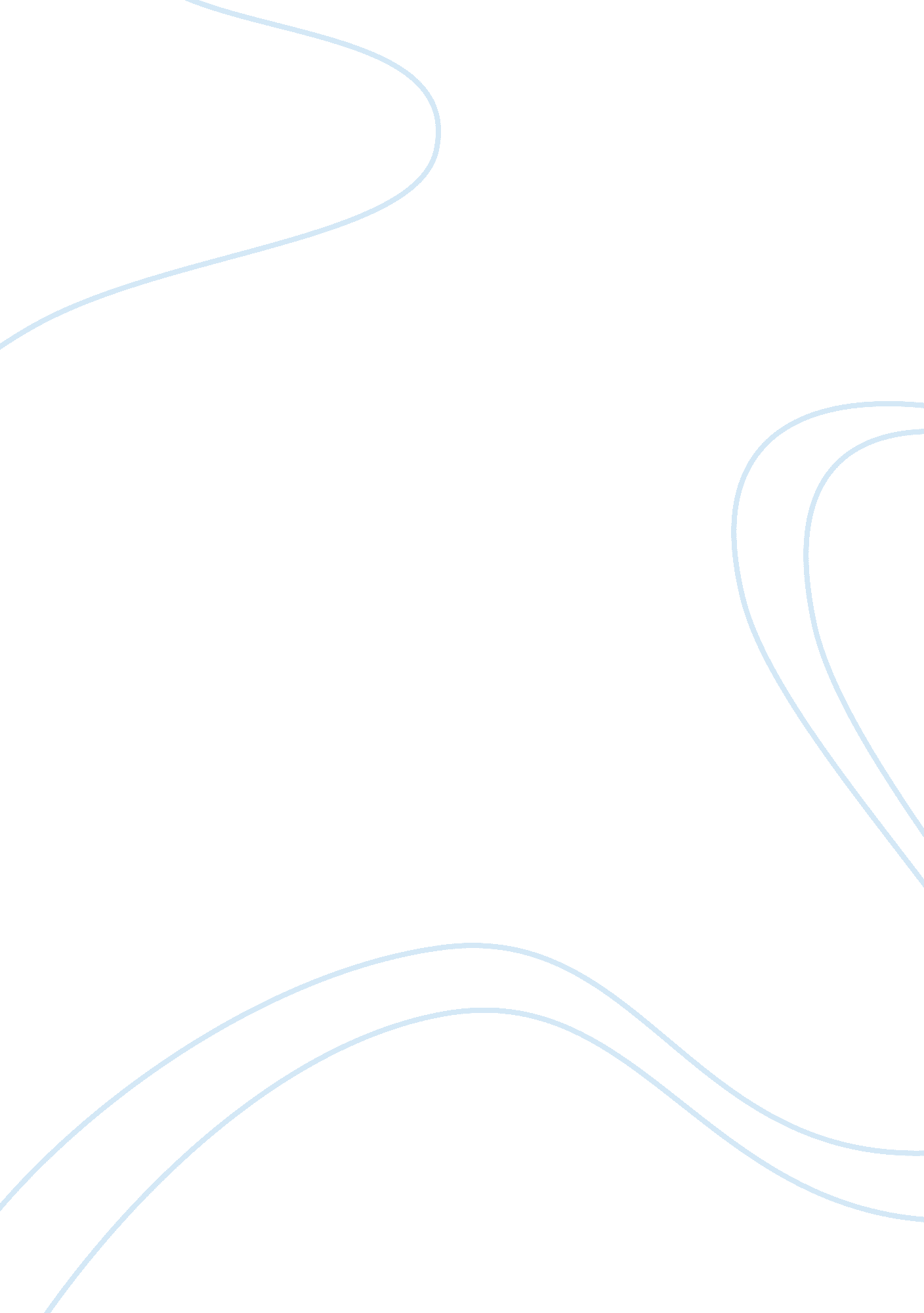 High school and personal heroEducation, School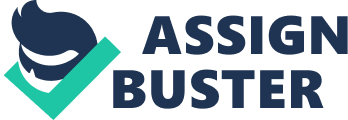 “ A hero is someone who has given his or her life to something bigger than oneself”. Heroes are usually superhero, celebrities and historians but the hero in my life is my mother. My mother is my personal hero because she overcame all the struggles in her youth; she has a caring heart and a hard worker. My mom is my personal hero because of how she overcame struggles in her youth. My mom has a strong sense ofleadershipeven as a young child, due to the fact that she practically raised her 10 brothers and 9 sisters. When my mother was very young, her father had an illness that ended up killing him. Her mother tends to care about her man more than her kids. My mother threw away her dream to become a professionalsoccerplayer to help provide for her siblings. Also, my mom overcomes her struggles in school when she was younger. Partially junior high and early high school, my mother didn’t think or care about school and how important it was and she decided that providing for her siblings was the number one priority. As the school years had gone by her attitude toward school changes, she is more dedicated and determines to get her high school diploma. All in all overcoming struggles in her youth has made mom my personal hero. Secondly, my mother is my personal hero because she is a caring person. My mom is part of the minority who make it a part of everyday life to help others. She’s passionate about teaching profoundly mentally handicap children, a job which may be considered undesirable, yet she wouldn’t trade it for the world. She is also the first to offer a helping hand to anybody any time. She has given people a home, a shoulder to cry on, advice, all the help she can give, and most importantly given someone in need the feeling of knowing that there is someone out there who cares. Also, she constantly encouraged me to further myeducation. She doesn’t want me to go through the same struggles as she went through numerous times. My mother knew growing up she was not given the same opportunities as I am today. My mother reminds me that she foresees a future in me and will not let me give up on my education. Therefore being a caring person is one of many reasons why my mom is a hero to me. Lastly, my mom is my personal hero because she is a hard worker. My mother would sacrifice anything she had to, to ensure ourhappinessand success. She works two jobs, her full time teachingcareerand herpart time jobworkingfast foodjust so she can afford to have a roof over our heads, foodon the table, and some of the luxuries we may desire even though they aren’t ecessities. She sacrifices her time and energy to please us. There aren’t many people out there who are so giving, without asking for anything in return. Also my mom has think of quitting her job many of time because the hours she worked didn’t allow her to spend any time with her kids and husband. She started getting back pain, eat disorder and sleeping less. But that didn’t stop my mother from quitting her job. In conclusion being a hard worker is one of the most important reasons why my mother is my hero. With all the curves and obstacles life throws at us, somehow my mom manages to keep herself together and still manage to be the best mother I know out there by overcoming all the tough struggle she went through as a young child, have a caringpersonalityand working hard. She always strives to do her best for us, and loves us unconditionally. My mom is the most compassionate person that I know. She cares much more for others than she cares for herself and put in time and energy to please us. My mother is my mom, my best friend, but most importantly she is my everyday hero. 